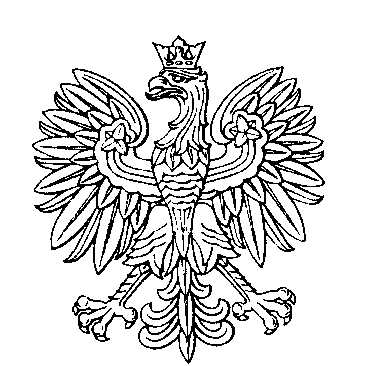 OBWODOWA KOMISJA WYBORCZA NR 1w gminie GrabicaSKŁAD KOMISJI:Przewodniczący	Karina Bogumiła FranasZastępca Przewodniczącego	Mariola Weronika KilianCZŁONKOWIE: